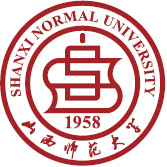 山西师范大学博士研究生招生考试报考材料考生报名号：                                考生姓名：                                  报考年度：                                  报考学科专业代码：                          报考学科专业名称：                          报考研究方向名称：                          报考导师姓名：                              山西师范大学博士研究生招生考试报名材料明细表考生报名号 :考生类别: 口应届硕士毕业生  口非应届硕士毕业生  口硕士学位生  口同等学力考生山西师范大学报考攻读博士学位研究生登记表姓名:                                   身份证号:                                                           本人通讯地址:                                                              邮政编码:                      学院名称:                                     学科专业代码及名称:                                       研究方向代码及名称:                                                   报考导师:                          应试科目名称: 1. 外国语：                            2. 基础课：                                        3. 专业课 ：                                               填表日期 :      年    月    日山西师范大学研究生院制表填表说明一、本表由考生与所在单位用钢笔或黑色中性笔分别填写，内容力求详尽，字迹应工整、清晰。如栏内填写不下，可加附页。所填材料必须真实，凡以虚报或伪造、涂改证件、证明、档案及其他欺诈手段取得考试资格的，将取消考试成绩和录取资格，已入学的取消学籍。二、封面上“考生类别”、栏应根据本人实际情况由考生在相应的小方框内打勾；“考生编号”由报考单位填写。三、表内所列项目要全部填写，不留空白。如有情况不明的栏目，应填写“不详”并注明原因，如无该项情况，则应写“无”。考生姓名栏所填姓名，应与本人身份证、户口本的姓名完全一致。四、应试科目名称以我校当年招生专业目录提供的内容填写。五、单位通讯地址、本人通讯地址，不得用简称或写“本市”、“本省”等字样，必须详实地填写通讯地址并填写通讯地址所在地的邮政编码，以免寄送有关通知时发生投递错误或延误投递时间。六、考生所在单位必须详细填写“对考生的思想政治表现、业务、外语水平和科研能力的介绍”以及“对考生报考意见”一栏，由单位负责人签字并加盖公章。七、本表由考生所在单位人事部门签署意见后，与在校历年学习成绩表（对以同等学力报考的考生还须提供有关课程学习等写实证明原件的复印件）等相关报名材料一起于规定时间前直接寄或送到山西师范大学研究生招生办。八、报考类别分两类：非定向就业、定向就业，其中非定向就业考生录取后学校要调个人人事档案。攻读方式是指录取后是否采取全日制方式攻读。山西师范大学招收攻读博士学位研究生诚信考试承诺书本人是参加山西师范大学博士学位研究生招生考试的考生。我已认真阅读教育部、山西省招生考试管理中心和招生单位发布的相关招考信息。我已清楚了解，根据《中华人民共和国刑法修正案（九）》，以下行为将会触犯刑法：在法律规定的国家考试中，组织作弊的行为；为他人实施组织作弊提供作弊器材或者其他帮助的行为；为实施考试作弊行为，向他人非法出售或者提供考试的试题、答案的行为；代替他人或者让他人代替自己参加考试。本人郑重承诺：一、保证如实、准确提交报考信息和各项材料。如提供虚假、错误信息或弄虚作假，本人承担由此造成的一切后果。二、自觉服从统一安排，接受老师的管理、监督和检查。三、自觉遵守相关法律和考试纪律、考场规则，诚信考试，不作弊。四、博士研究生招生考试内容属于国家机密级，保证严格遵守相关保密规定，不泄露或公布考试有关任何资料。五、主动服从并积极配合做好学校研究生招生其它相关工作。六、严格遵守山西省、学校属地及学校疫情防控等考试相关政策。本人已认真阅读以上内容，并保证遵守。若有违反，自愿承担相应责任，情节严重愿意承担法律责任。报考学科、专业名称：                 考生（承诺人）签字：                 20  年    月    日     山西师范大学报考      年攻读博士学位研究生专家推荐书注：推荐书内容包括对申请人的政治思想、专业基础理论、参加教学、科研等工作的实际能力和成果以及外国语水平等的介绍和评价，并提出对该考生报考博士生的意见。山西师范大学报考      年攻读博士学位研究生专家推荐书注：推荐书内容包括对申请人的政治思想、专业基础理论、参加教学、科研等工作的实际能力和成果以及外国语水平等的介绍和评价，并提出对该考生报考博士生的意见。山西师范大学报考攻读博士学位研究生思想政治素质和品德考核情况表序号材料名称是否齐备备注1网报后生成的《博士学位研究生网上报名信息简表》2份2《山西师范大学攻读博士学位研究生报名登记表》3第二代居民身份证复印件4博士研究生诚信考试承诺书5本科毕业证书及学位证书复印件，《教育部学历证书电子注册备案表》（本科学历）；应届硕士生学生证复印件及学信网《教育部学籍在线验证报告》，非应届硕士生提供硕士毕业证书及学位证书复印件6外语水平证明材料复印件7《山西师范大学博士研究生思想政治素质和品德考核情况表》（由考生所在单位党组织填写并盖章）8两名与报考学科有关的教授（或相当职称）的专家推荐书9硕士研究生成绩单（盖学籍管理部门章）10往届生：硕士学位论文中英文摘要、目录、评议书和答辩委员会对论文的决议（复印件须加盖学籍管理部门或档案部门公章；应届硕士毕业生：硕士学位论文题目及中英文摘要）。11规定期限内的代表性科研成果复印件及其它可以证明考生科研能力的材料复印件。论文：  篇项目：  项其他：姓名姓名姓名性别性别出生日期出生日期出生日期年   月   日年   月   日年   月   日年   月   日年   月   日照片近期一寸免冠白底正面照片（应与网报时提交图像信息照片为同一底版）照片近期一寸免冠白底正面照片（应与网报时提交图像信息照片为同一底版）出生地出生地出生地省（区、市）        市（县）省（区、市）        市（县）省（区、市）        市（县）省（区、市）        市（县）省（区、市）        市（县）省（区、市）        市（县）省（区、市）        市（县）省（区、市）        市（县）省（区、市）        市（县）户口所在地户口所在地户口所在地照片近期一寸免冠白底正面照片（应与网报时提交图像信息照片为同一底版）照片近期一寸免冠白底正面照片（应与网报时提交图像信息照片为同一底版）籍  贯籍  贯籍  贯省（区、市）        市（县）省（区、市）        市（县）省（区、市）        市（县）省（区、市）        市（县）省（区、市）        市（县）省（区、市）        市（县）省（区、市）        市（县）省（区、市）        市（县）省（区、市）        市（县）民族民族民族照片近期一寸免冠白底正面照片（应与网报时提交图像信息照片为同一底版）照片近期一寸免冠白底正面照片（应与网报时提交图像信息照片为同一底版）职务或职称职务或职称职务或职称职务或职称职务或职称政治面貌政治面貌婚否婚否婚否照片近期一寸免冠白底正面照片（应与网报时提交图像信息照片为同一底版）照片近期一寸免冠白底正面照片（应与网报时提交图像信息照片为同一底版）现学习或工作单位现学习或工作单位现学习或工作单位现学习或工作单位现学习或工作单位本人联系电    话本人联系电    话本人联系电    话人事档案所在单位及地址人事档案所在单位及地址人事档案所在单位及地址人事档案所在单位及地址人事档案所在单位及地址单位邮政编码邮政编码人事档案所在单位及地址人事档案所在单位及地址人事档案所在单位及地址人事档案所在单位及地址人事档案所在单位及地址地址省（区、市）          市（县）省（区、市）          市（县）省（区、市）          市（县）省（区、市）          市（县）省（区、市）          市（县）省（区、市）          市（县）省（区、市）          市（县）省（区、市）          市（县）省（区、市）          市（县）省（区、市）          市（县）省（区、市）          市（县）本科阶段本科阶段本科毕业学校本科毕业学校本科毕业学校本科毕业学校入学时间和毕业时间入学时间和毕业时间入学时间和毕业时间入学时间和毕业时间入学时间和毕业时间入学时间和毕业时间本科阶段本科阶段所学专业所学专业所学专业所学专业获得学士学位名称获得学士学位名称获得学士学位名称获得学士学位名称获得学士学位名称获得学士学位名称硕士阶段硕士阶段硕士生毕业学校硕士生毕业学校硕士生毕业学校硕士生毕业学校入学时间和毕业时间入学时间和毕业时间入学时间和毕业时间入学时间和毕业时间入学时间和毕业时间入学时间和毕业时间硕士阶段硕士阶段所学专业所学专业所学专业所学专业获得硕士学位名称获得硕士学位名称获得硕士学位名称获得硕士学位名称获得硕士学位名称获得硕士学位名称硕士阶段硕士阶段硕士指导教师硕士指导教师硕士指导教师硕士指导教师指导教师职称指导教师职称指导教师职称指导教师职称指导教师职称指导教师职称硕士阶段硕士阶段硕士毕业论文题目硕士毕业论文题目硕士毕业论文题目硕士毕业论文题目硕士阶段硕士阶段毕业答辩时间毕业答辩时间毕业答辩时间毕业答辩时间硕士学位授予时间硕士学位授予时间硕士学位授予时间硕士学位授予时间硕士学位授予时间硕士学位授予时间硕士阶段硕士阶段硕士学位授予单位硕士学位授予单位硕士学位授予单位硕士学位授予单位学位证书编号学位证书编号学位证书编号学位证书编号学位证书编号学位证书编号何时、何地、何原因受过何种奖励何时、何地、何原因受过何种奖励何时、何地、何原因受过何种奖励何时、何地、何原因受过何种奖励何时、何地、何原因受过何种奖励何时、何地、何原因受过何种奖励家 庭 主 要 成 员家 庭 主 要 成 员家 庭 主 要 成 员家 庭 主 要 成 员家 庭 主 要 成 员家 庭 主 要 成 员家 庭 主 要 成 员家 庭 主 要 成 员家 庭 主 要 成 员家 庭 主 要 成 员家 庭 主 要 成 员家 庭 主 要 成 员家 庭 主 要 成 员家 庭 主 要 成 员家 庭 主 要 成 员家 庭 主 要 成 员家 庭 主 要 成 员家 庭 主 要 成 员家 庭 主 要 成 员姓名姓名姓名与本人关系与本人关系与本人关系工作单位工作单位工作单位工作单位工作单位工作单位工作单位工作单位工作单位联系电话联系电话联系电话联系电话学习与工作经历（高中毕业后起）学习与工作经历（高中毕业后起）学习与工作经历（高中毕业后起）学习与工作经历（高中毕业后起）学习与工作经历（高中毕业后起）学习与工作经历（高中毕业后起）学习与工作经历（高中毕业后起）学习与工作经历（高中毕业后起）学习与工作经历（高中毕业后起）学习与工作经历（高中毕业后起）学习与工作经历（高中毕业后起）学习与工作经历（高中毕业后起）学习与工作经历（高中毕业后起）学习与工作经历（高中毕业后起）学习与工作经历（高中毕业后起）学习与工作经历（高中毕业后起）学习与工作经历（高中毕业后起）学习与工作经历（高中毕业后起）学习与工作经历（高中毕业后起）起止年月起止年月起止年月学习或工作单位学习或工作单位学习或工作单位学习或工作单位学习或工作单位学习或工作单位学习或工作单位学习或工作单位学习或工作单位学习或工作单位学习或工作单位学习或工作单位任何职务任何职务任何职务任何职务———————————————代表性科研成果（论文、项目、专著等）代表性科研成果（论文、项目、专著等）代表性科研成果（论文、项目、专著等）代表性科研成果（论文、项目、专著等）代表性科研成果（论文、项目、专著等）代表性科研成果（论文、项目、专著等）代表性科研成果（论文、项目、专著等）代表性科研成果（论文、项目、专著等）代表性科研成果（论文、项目、专著等）代表性科研成果（论文、项目、专著等）代表性科研成果（论文、项目、专著等）代表性科研成果（论文、项目、专著等）代表性科研成果（论文、项目、专著等）代表性科研成果（论文、项目、专著等）代表性科研成果（论文、项目、专著等）代表性科研成果（论文、项目、专著等）代表性科研成果（论文、项目、专著等）代表性科研成果（论文、项目、专著等）成果类型成果类型成果类型成果名称成果名称成果名称成果名称成果名称成果名称单位名称单位名称单位名称单位名称时间时间时间时间本人排名对考生的政治表现、外语水平、业务和科研能力的介绍 , 以及对考生的报考意见(注:要求考生毕业后回原单位的，必须写明同意报考“定向就业”；不要求考生毕业后回原单位的，只写“同意报考”。)：考生所在单位人事部门负责人签字              考生所在单位人事部门盖章          （非在职应届生由所在学校研究生管理部门盖章）                                                                年   月    日对考生的政治表现、外语水平、业务和科研能力的介绍 , 以及对考生的报考意见(注:要求考生毕业后回原单位的，必须写明同意报考“定向就业”；不要求考生毕业后回原单位的，只写“同意报考”。)：考生所在单位人事部门负责人签字              考生所在单位人事部门盖章          （非在职应届生由所在学校研究生管理部门盖章）                                                                年   月    日对考生的政治表现、外语水平、业务和科研能力的介绍 , 以及对考生的报考意见(注:要求考生毕业后回原单位的，必须写明同意报考“定向就业”；不要求考生毕业后回原单位的，只写“同意报考”。)：考生所在单位人事部门负责人签字              考生所在单位人事部门盖章          （非在职应届生由所在学校研究生管理部门盖章）                                                                年   月    日对考生的政治表现、外语水平、业务和科研能力的介绍 , 以及对考生的报考意见(注:要求考生毕业后回原单位的，必须写明同意报考“定向就业”；不要求考生毕业后回原单位的，只写“同意报考”。)：考生所在单位人事部门负责人签字              考生所在单位人事部门盖章          （非在职应届生由所在学校研究生管理部门盖章）                                                                年   月    日对考生的政治表现、外语水平、业务和科研能力的介绍 , 以及对考生的报考意见(注:要求考生毕业后回原单位的，必须写明同意报考“定向就业”；不要求考生毕业后回原单位的，只写“同意报考”。)：考生所在单位人事部门负责人签字              考生所在单位人事部门盖章          （非在职应届生由所在学校研究生管理部门盖章）                                                                年   月    日对考生的政治表现、外语水平、业务和科研能力的介绍 , 以及对考生的报考意见(注:要求考生毕业后回原单位的，必须写明同意报考“定向就业”；不要求考生毕业后回原单位的，只写“同意报考”。)：考生所在单位人事部门负责人签字              考生所在单位人事部门盖章          （非在职应届生由所在学校研究生管理部门盖章）                                                                年   月    日对考生的政治表现、外语水平、业务和科研能力的介绍 , 以及对考生的报考意见(注:要求考生毕业后回原单位的，必须写明同意报考“定向就业”；不要求考生毕业后回原单位的，只写“同意报考”。)：考生所在单位人事部门负责人签字              考生所在单位人事部门盖章          （非在职应届生由所在学校研究生管理部门盖章）                                                                年   月    日对考生的政治表现、外语水平、业务和科研能力的介绍 , 以及对考生的报考意见(注:要求考生毕业后回原单位的，必须写明同意报考“定向就业”；不要求考生毕业后回原单位的，只写“同意报考”。)：考生所在单位人事部门负责人签字              考生所在单位人事部门盖章          （非在职应届生由所在学校研究生管理部门盖章）                                                                年   月    日对考生的政治表现、外语水平、业务和科研能力的介绍 , 以及对考生的报考意见(注:要求考生毕业后回原单位的，必须写明同意报考“定向就业”；不要求考生毕业后回原单位的，只写“同意报考”。)：考生所在单位人事部门负责人签字              考生所在单位人事部门盖章          （非在职应届生由所在学校研究生管理部门盖章）                                                                年   月    日对考生的政治表现、外语水平、业务和科研能力的介绍 , 以及对考生的报考意见(注:要求考生毕业后回原单位的，必须写明同意报考“定向就业”；不要求考生毕业后回原单位的，只写“同意报考”。)：考生所在单位人事部门负责人签字              考生所在单位人事部门盖章          （非在职应届生由所在学校研究生管理部门盖章）                                                                年   月    日对考生的政治表现、外语水平、业务和科研能力的介绍 , 以及对考生的报考意见(注:要求考生毕业后回原单位的，必须写明同意报考“定向就业”；不要求考生毕业后回原单位的，只写“同意报考”。)：考生所在单位人事部门负责人签字              考生所在单位人事部门盖章          （非在职应届生由所在学校研究生管理部门盖章）                                                                年   月    日对考生的政治表现、外语水平、业务和科研能力的介绍 , 以及对考生的报考意见(注:要求考生毕业后回原单位的，必须写明同意报考“定向就业”；不要求考生毕业后回原单位的，只写“同意报考”。)：考生所在单位人事部门负责人签字              考生所在单位人事部门盖章          （非在职应届生由所在学校研究生管理部门盖章）                                                                年   月    日对考生的政治表现、外语水平、业务和科研能力的介绍 , 以及对考生的报考意见(注:要求考生毕业后回原单位的，必须写明同意报考“定向就业”；不要求考生毕业后回原单位的，只写“同意报考”。)：考生所在单位人事部门负责人签字              考生所在单位人事部门盖章          （非在职应届生由所在学校研究生管理部门盖章）                                                                年   月    日对考生的政治表现、外语水平、业务和科研能力的介绍 , 以及对考生的报考意见(注:要求考生毕业后回原单位的，必须写明同意报考“定向就业”；不要求考生毕业后回原单位的，只写“同意报考”。)：考生所在单位人事部门负责人签字              考生所在单位人事部门盖章          （非在职应届生由所在学校研究生管理部门盖章）                                                                年   月    日对考生的政治表现、外语水平、业务和科研能力的介绍 , 以及对考生的报考意见(注:要求考生毕业后回原单位的，必须写明同意报考“定向就业”；不要求考生毕业后回原单位的，只写“同意报考”。)：考生所在单位人事部门负责人签字              考生所在单位人事部门盖章          （非在职应届生由所在学校研究生管理部门盖章）                                                                年   月    日对考生的政治表现、外语水平、业务和科研能力的介绍 , 以及对考生的报考意见(注:要求考生毕业后回原单位的，必须写明同意报考“定向就业”；不要求考生毕业后回原单位的，只写“同意报考”。)：考生所在单位人事部门负责人签字              考生所在单位人事部门盖章          （非在职应届生由所在学校研究生管理部门盖章）                                                                年   月    日对考生的政治表现、外语水平、业务和科研能力的介绍 , 以及对考生的报考意见(注:要求考生毕业后回原单位的，必须写明同意报考“定向就业”；不要求考生毕业后回原单位的，只写“同意报考”。)：考生所在单位人事部门负责人签字              考生所在单位人事部门盖章          （非在职应届生由所在学校研究生管理部门盖章）                                                                年   月    日对考生的政治表现、外语水平、业务和科研能力的介绍 , 以及对考生的报考意见(注:要求考生毕业后回原单位的，必须写明同意报考“定向就业”；不要求考生毕业后回原单位的，只写“同意报考”。)：考生所在单位人事部门负责人签字              考生所在单位人事部门盖章          （非在职应届生由所在学校研究生管理部门盖章）                                                                年   月    日郑重承诺以下事项： 1.我保证所提交的信息(包括本人所提供的所有申请材料)真实准确，并保证与网上填报信息一致，信息修改、虚假或错误由本人自负； 2.自觉服从考试组织部门的统一安排，接受监考人员的检查、监督和管理； 3.保证在考试中诚实守信，自觉遵守国家有关研究生招生考试法规、考试纪律和考试规则，如有违法、违纪、违规行为，自觉服从监考人员根据国家有关规定所作出的处罚决定，接受处罚。 考生（承诺人）签名：               年     月     日     郑重承诺以下事项： 1.我保证所提交的信息(包括本人所提供的所有申请材料)真实准确，并保证与网上填报信息一致，信息修改、虚假或错误由本人自负； 2.自觉服从考试组织部门的统一安排，接受监考人员的检查、监督和管理； 3.保证在考试中诚实守信，自觉遵守国家有关研究生招生考试法规、考试纪律和考试规则，如有违法、违纪、违规行为，自觉服从监考人员根据国家有关规定所作出的处罚决定，接受处罚。 考生（承诺人）签名：               年     月     日     郑重承诺以下事项： 1.我保证所提交的信息(包括本人所提供的所有申请材料)真实准确，并保证与网上填报信息一致，信息修改、虚假或错误由本人自负； 2.自觉服从考试组织部门的统一安排，接受监考人员的检查、监督和管理； 3.保证在考试中诚实守信，自觉遵守国家有关研究生招生考试法规、考试纪律和考试规则，如有违法、违纪、违规行为，自觉服从监考人员根据国家有关规定所作出的处罚决定，接受处罚。 考生（承诺人）签名：               年     月     日     郑重承诺以下事项： 1.我保证所提交的信息(包括本人所提供的所有申请材料)真实准确，并保证与网上填报信息一致，信息修改、虚假或错误由本人自负； 2.自觉服从考试组织部门的统一安排，接受监考人员的检查、监督和管理； 3.保证在考试中诚实守信，自觉遵守国家有关研究生招生考试法规、考试纪律和考试规则，如有违法、违纪、违规行为，自觉服从监考人员根据国家有关规定所作出的处罚决定，接受处罚。 考生（承诺人）签名：               年     月     日     郑重承诺以下事项： 1.我保证所提交的信息(包括本人所提供的所有申请材料)真实准确，并保证与网上填报信息一致，信息修改、虚假或错误由本人自负； 2.自觉服从考试组织部门的统一安排，接受监考人员的检查、监督和管理； 3.保证在考试中诚实守信，自觉遵守国家有关研究生招生考试法规、考试纪律和考试规则，如有违法、违纪、违规行为，自觉服从监考人员根据国家有关规定所作出的处罚决定，接受处罚。 考生（承诺人）签名：               年     月     日     郑重承诺以下事项： 1.我保证所提交的信息(包括本人所提供的所有申请材料)真实准确，并保证与网上填报信息一致，信息修改、虚假或错误由本人自负； 2.自觉服从考试组织部门的统一安排，接受监考人员的检查、监督和管理； 3.保证在考试中诚实守信，自觉遵守国家有关研究生招生考试法规、考试纪律和考试规则，如有违法、违纪、违规行为，自觉服从监考人员根据国家有关规定所作出的处罚决定，接受处罚。 考生（承诺人）签名：               年     月     日     郑重承诺以下事项： 1.我保证所提交的信息(包括本人所提供的所有申请材料)真实准确，并保证与网上填报信息一致，信息修改、虚假或错误由本人自负； 2.自觉服从考试组织部门的统一安排，接受监考人员的检查、监督和管理； 3.保证在考试中诚实守信，自觉遵守国家有关研究生招生考试法规、考试纪律和考试规则，如有违法、违纪、违规行为，自觉服从监考人员根据国家有关规定所作出的处罚决定，接受处罚。 考生（承诺人）签名：               年     月     日     郑重承诺以下事项： 1.我保证所提交的信息(包括本人所提供的所有申请材料)真实准确，并保证与网上填报信息一致，信息修改、虚假或错误由本人自负； 2.自觉服从考试组织部门的统一安排，接受监考人员的检查、监督和管理； 3.保证在考试中诚实守信，自觉遵守国家有关研究生招生考试法规、考试纪律和考试规则，如有违法、违纪、违规行为，自觉服从监考人员根据国家有关规定所作出的处罚决定，接受处罚。 考生（承诺人）签名：               年     月     日     郑重承诺以下事项： 1.我保证所提交的信息(包括本人所提供的所有申请材料)真实准确，并保证与网上填报信息一致，信息修改、虚假或错误由本人自负； 2.自觉服从考试组织部门的统一安排，接受监考人员的检查、监督和管理； 3.保证在考试中诚实守信，自觉遵守国家有关研究生招生考试法规、考试纪律和考试规则，如有违法、违纪、违规行为，自觉服从监考人员根据国家有关规定所作出的处罚决定，接受处罚。 考生（承诺人）签名：               年     月     日     郑重承诺以下事项： 1.我保证所提交的信息(包括本人所提供的所有申请材料)真实准确，并保证与网上填报信息一致，信息修改、虚假或错误由本人自负； 2.自觉服从考试组织部门的统一安排，接受监考人员的检查、监督和管理； 3.保证在考试中诚实守信，自觉遵守国家有关研究生招生考试法规、考试纪律和考试规则，如有违法、违纪、违规行为，自觉服从监考人员根据国家有关规定所作出的处罚决定，接受处罚。 考生（承诺人）签名：               年     月     日     郑重承诺以下事项： 1.我保证所提交的信息(包括本人所提供的所有申请材料)真实准确，并保证与网上填报信息一致，信息修改、虚假或错误由本人自负； 2.自觉服从考试组织部门的统一安排，接受监考人员的检查、监督和管理； 3.保证在考试中诚实守信，自觉遵守国家有关研究生招生考试法规、考试纪律和考试规则，如有违法、违纪、违规行为，自觉服从监考人员根据国家有关规定所作出的处罚决定，接受处罚。 考生（承诺人）签名：               年     月     日     郑重承诺以下事项： 1.我保证所提交的信息(包括本人所提供的所有申请材料)真实准确，并保证与网上填报信息一致，信息修改、虚假或错误由本人自负； 2.自觉服从考试组织部门的统一安排，接受监考人员的检查、监督和管理； 3.保证在考试中诚实守信，自觉遵守国家有关研究生招生考试法规、考试纪律和考试规则，如有违法、违纪、违规行为，自觉服从监考人员根据国家有关规定所作出的处罚决定，接受处罚。 考生（承诺人）签名：               年     月     日     郑重承诺以下事项： 1.我保证所提交的信息(包括本人所提供的所有申请材料)真实准确，并保证与网上填报信息一致，信息修改、虚假或错误由本人自负； 2.自觉服从考试组织部门的统一安排，接受监考人员的检查、监督和管理； 3.保证在考试中诚实守信，自觉遵守国家有关研究生招生考试法规、考试纪律和考试规则，如有违法、违纪、违规行为，自觉服从监考人员根据国家有关规定所作出的处罚决定，接受处罚。 考生（承诺人）签名：               年     月     日     郑重承诺以下事项： 1.我保证所提交的信息(包括本人所提供的所有申请材料)真实准确，并保证与网上填报信息一致，信息修改、虚假或错误由本人自负； 2.自觉服从考试组织部门的统一安排，接受监考人员的检查、监督和管理； 3.保证在考试中诚实守信，自觉遵守国家有关研究生招生考试法规、考试纪律和考试规则，如有违法、违纪、违规行为，自觉服从监考人员根据国家有关规定所作出的处罚决定，接受处罚。 考生（承诺人）签名：               年     月     日     郑重承诺以下事项： 1.我保证所提交的信息(包括本人所提供的所有申请材料)真实准确，并保证与网上填报信息一致，信息修改、虚假或错误由本人自负； 2.自觉服从考试组织部门的统一安排，接受监考人员的检查、监督和管理； 3.保证在考试中诚实守信，自觉遵守国家有关研究生招生考试法规、考试纪律和考试规则，如有违法、违纪、违规行为，自觉服从监考人员根据国家有关规定所作出的处罚决定，接受处罚。 考生（承诺人）签名：               年     月     日     郑重承诺以下事项： 1.我保证所提交的信息(包括本人所提供的所有申请材料)真实准确，并保证与网上填报信息一致，信息修改、虚假或错误由本人自负； 2.自觉服从考试组织部门的统一安排，接受监考人员的检查、监督和管理； 3.保证在考试中诚实守信，自觉遵守国家有关研究生招生考试法规、考试纪律和考试规则，如有违法、违纪、违规行为，自觉服从监考人员根据国家有关规定所作出的处罚决定，接受处罚。 考生（承诺人）签名：               年     月     日     郑重承诺以下事项： 1.我保证所提交的信息(包括本人所提供的所有申请材料)真实准确，并保证与网上填报信息一致，信息修改、虚假或错误由本人自负； 2.自觉服从考试组织部门的统一安排，接受监考人员的检查、监督和管理； 3.保证在考试中诚实守信，自觉遵守国家有关研究生招生考试法规、考试纪律和考试规则，如有违法、违纪、违规行为，自觉服从监考人员根据国家有关规定所作出的处罚决定，接受处罚。 考生（承诺人）签名：               年     月     日     郑重承诺以下事项： 1.我保证所提交的信息(包括本人所提供的所有申请材料)真实准确，并保证与网上填报信息一致，信息修改、虚假或错误由本人自负； 2.自觉服从考试组织部门的统一安排，接受监考人员的检查、监督和管理； 3.保证在考试中诚实守信，自觉遵守国家有关研究生招生考试法规、考试纪律和考试规则，如有违法、违纪、违规行为，自觉服从监考人员根据国家有关规定所作出的处罚决定，接受处罚。 考生（承诺人）签名：               年     月     日     招生单位录取意见                 盖  章          年     月    日    招生单位录取意见                 盖  章          年     月    日    招生单位录取意见                 盖  章          年     月    日    招生单位录取意见                 盖  章          年     月    日    招生单位录取意见                 盖  章          年     月    日    招生单位录取意见                 盖  章          年     月    日    招生单位录取意见                 盖  章          年     月    日    招生单位录取意见                 盖  章          年     月    日    招生单位录取意见                 盖  章          年     月    日    招生单位录取意见                 盖  章          年     月    日    招生单位录取意见                 盖  章          年     月    日    招生单位录取意见                 盖  章          年     月    日    招生单位录取意见                 盖  章          年     月    日    招生单位录取意见                 盖  章          年     月    日    招生单位录取意见                 盖  章          年     月    日    招生单位录取意见                 盖  章          年     月    日    招生单位录取意见                 盖  章          年     月    日    招生单位录取意见                 盖  章          年     月    日    专家姓名考生姓名专家职务、职称报考专业专家学术专业考生获硕士学位时间专家工作单位考生毕业院校、时间推荐书内容：推荐人签字：推荐人单位盖章：年      月      日推荐书内容：推荐人签字：推荐人单位盖章：年      月      日推荐书内容：推荐人签字：推荐人单位盖章：年      月      日推荐书内容：推荐人签字：推荐人单位盖章：年      月      日专家姓名考生姓名专家职务、职称报考学科、专业专家学术专业考生获硕士学位时间专家工作单位考生毕业院校、时间推荐书内容：推荐人签字：推荐人单位盖章： 年      月      日推荐书内容：推荐人签字：推荐人单位盖章： 年      月      日推荐书内容：推荐人签字：推荐人单位盖章： 年      月      日推荐书内容：推荐人签字：推荐人单位盖章： 年      月      日姓名性别出生日期政治面貌报考专业名称工作或学习单位及联系电话工作或学习单位及联系电话档案所在单位及联系电话档案所在单位及联系电话政治、思想、品德、工作表现（本人自述）政治、思想、品德、工作表现（本人自述）受过何种表彰、奖励受过何种表彰、奖励受过何种处分受过何种处分考生所在单位政审意见（主要考核考生本人的现实表现，包括考生的政治态度、思想表现、道德品质、遵纪守法、诚实守信等方面）：单位盖章                            负责人签字：                   年    月    日考生所在单位政审意见（主要考核考生本人的现实表现，包括考生的政治态度、思想表现、道德品质、遵纪守法、诚实守信等方面）：单位盖章                            负责人签字：                   年    月    日考生所在单位政审意见（主要考核考生本人的现实表现，包括考生的政治态度、思想表现、道德品质、遵纪守法、诚实守信等方面）：单位盖章                            负责人签字：                   年    月    日考生所在单位政审意见（主要考核考生本人的现实表现，包括考生的政治态度、思想表现、道德品质、遵纪守法、诚实守信等方面）：单位盖章                            负责人签字：                   年    月    日考生所在单位政审意见（主要考核考生本人的现实表现，包括考生的政治态度、思想表现、道德品质、遵纪守法、诚实守信等方面）：单位盖章                            负责人签字：                   年    月    日考生所在单位政审意见（主要考核考生本人的现实表现，包括考生的政治态度、思想表现、道德品质、遵纪守法、诚实守信等方面）：单位盖章                            负责人签字：                   年    月    日招生单位政审意见：单位盖章                            负责人签字：                  年    月    日招生单位政审意见：单位盖章                            负责人签字：                  年    月    日招生单位政审意见：单位盖章                            负责人签字：                  年    月    日招生单位政审意见：单位盖章                            负责人签字：                  年    月    日招生单位政审意见：单位盖章                            负责人签字：                  年    月    日招生单位政审意见：单位盖章                            负责人签字：                  年    月    日